РОССИЙСКАЯ ФЕДЕРАЦИЯКАЛУЖСКАЯ ОБЛАСТЬ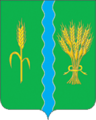 АДМИНИСТРАЦИЯМУНИЦИПАЛЬНОГО РАЙОНА «БАБЫНИНСКИЙ РАЙОН»ПОСТАНОВЛЕНИЕО внесении изменений в постановление администрации МР «Бабынинский район» от 07.02.2014 №108 «Об утверждении уполномоченного органа на определение поставщиков (подрядчик, исполнителей) для заказчиков при закупке товаров, работ, услуг для обеспечения муниципальных нужд»Руководствуясь Положением «О муниципальных правовых актах муниципального района «Бабынинский район», утверждённым решением Районного Собрания МР «Бабынинский район» от 20.09.2009 №380,ПОСТАНОВЛЯЕТ:1. Внести изменения в постановление администрации МР «Бабынинский район» от 07.02.2014 №108 «Об утверждении уполномоченного органа на определение поставщиков (подрядчик, исполнителей) для заказчиков при закупке товаров, работ, услуг для обеспечения муниципальных нужд» (далее – Постановление) следующего содержания:1.1. в приложении №2 к Постановлению строку 21 таблицы «Перечень заказчиков на определение поставщиков (подрядчиков, исполнителей) по закупке товаров, работ, услуг для обеспечения муниципальных нужд»– исключить.2. Настоящее постановление вступает в силу со дня его официального опубликования.«23» апреля 2024 г.№ 237Глава администрацииВ.В. Яничев